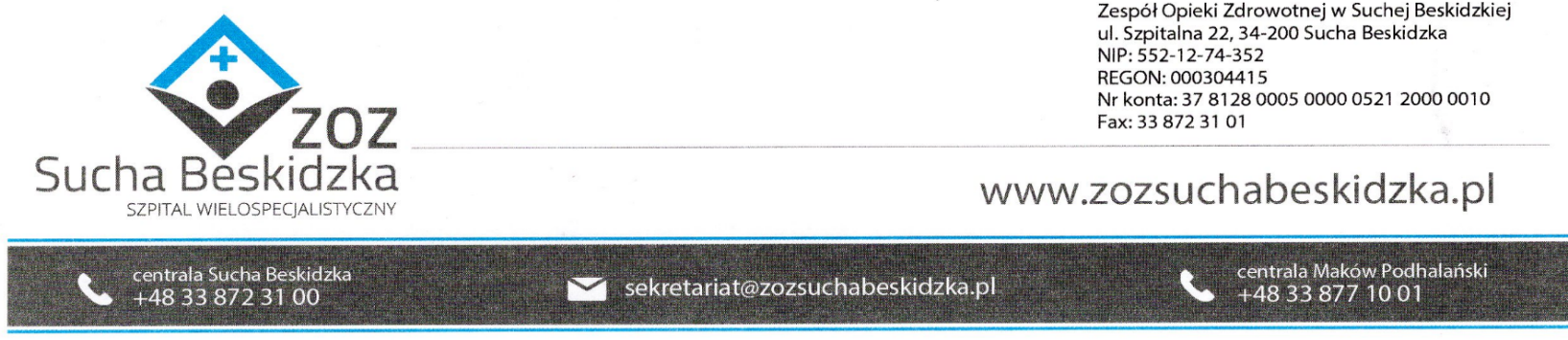 Znak: ZOZ.V.010/DZP/63/23                                                       Sucha Beskidzka dnia  17.10.2023r.Dotyczy: Wyboru oferty najkorzystniejsze w postępowaniu w trybie podstawowym bez negocjacji na „Dzierżawą koncentratorów tlenu wraz z serwisem i szkoleniem”.             Dyrekcja Zespołu Opieki Zdrowotnej w Suchej Beskidzkiej informuje o wyniku w/w postępowania.Ofertę złożyła firma:Patronus Krzysztof Januła ul. Kasztanowa 168, 34-325 Łogygowice Komisja Przetargowa uznała w/w ofertę za korzystną:       Wartość oferty brutto: 106 455,02 zł Punktacja przyznana ofercie w kryteriach oceny ofert oraz łączna punktacja. Planowany termin podpisania umowy: 24.10.2023r. Numer oferty Nazwa oferentaLiczba pkt 60w kryterium CenaLiczba pkt 10 w kryteriumocena techniczna Liczba pkt 15 w kryterium Czas usunięcia awarii koncentratora u pacjentaLiczba pkt 15 w kryterium czas dostawy koncentratora   RazemPatronus Krzysztof Januła ul. Kasztanowa 168, 34-325 Łogygowice60101515100